【今日主題】效法基督、謙卑服事                 魏啟源弟兄(中華神學院)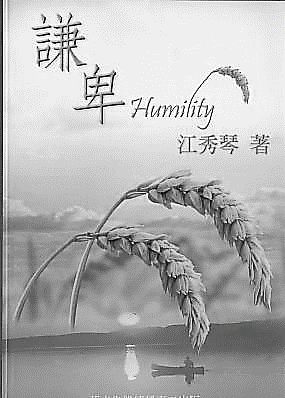 經文：腓立比書2:1-11基督徒是天上的國民(腓3.20)，在教會裡應如何生活？保羅在腓2.1-11給與我們睿智的勉勵。「壹. 同心合意、彼此相愛 (2.1-4)」ㄧ. 基督徒擁有神的恩惠(2.1)     1.「在基督裡的安慰」— 末世將會得著救恩的安慰(腓1.19、28)。     2.「愛的慰藉」：神的愛在苦難與危險中所給與基督徒的慰藉。     3.「享有聖靈」：基督徒已享有聖靈，故能在同一位聖靈裡站立得穩(1.27)。     4.「仁慈與憐憫」：基督徒信主時，就領受了神的仁慈與憐憫。我們在三位一體的神裡面所享有的恩惠，是生活與事奉的基礎。二. 天上國民的生命與事奉之特質(2.2-4)     1. 同心合一、彼此相愛(2.2)：思想意念一致、目的相同、切實相愛。2. 不自私自利、貪圖虛浮的榮耀(2.3)：做任何事都不是出於自私的野心或為了個人虛空的榮耀，而是為了榮耀神與基督。3. 存心謙卑、看別人比自己更重要(2.3)：謙卑是耶穌的美德，故基督徒也應心懷謙卑，看別人比自己更重要。     4. 各人不要顧念自己的益處，[也]要顧念別人的益處(2.4)：基督徒互相關懷、照顧，甚至以別人的益處為優先。腓立比信徒同心合意、彼此相愛、謙卑服事，就會使保羅的喜樂完全(2.2)。貳. 效法基督的典範(2.5-11)ㄧ. 以基督的心為心(2.5)基督的心所想所求的，是實行父的旨意，完成救贖世人的工作。基督徒亦應效法基督而行。二. 效法基督的謙卑捨己的榜樣 (2.6-8)    1. 基督「本有神的形像」— 亦即擁有與神同等的本質、至尊的地位、與榮耀。     harpagmos (aJrpagmo/ß)：   「卻不以自己與神同等為強奪的(2.6)」(和合)      「卻不堅持自己與神同等」(和修)    「祂因有神的形像，不認為與神同等(的地位)可用來謀求自己的益處。」(我的翻譯)    2.「反倒虛己，取了奴僕的形像、成為人的樣式；既有人的樣子，就謙卑自己，存心順服，以至於死，且死在十字架上」(2.7-8)基督為了拯救罪人，情願離開天上與神同等的地位與權柄，來世上為人受苦贖罪。這樣的謙卑捨己彰顯父的憐憫與神子無私的愛。屬神的兒女所應做的，是效法基督的愛，彼此相愛，並愛世上的人 — 尤其是軟弱、需要幫助的人。-- 效法基督謙卑之例：「當任何人站在十字架旁邊時，怎麼可能驕傲？」“How on earth can anyone be arrogant when standing beside the cross?”— Carl F. H. Henry & Kenneth Kantzer三. 神高舉基督、也必高舉謙卑服事祂的兒女(2.9-11)    1. 基督謙卑捨己救贖罪人之後，神將祂高昇，賜祂超乎萬名之上的名，使天上、地上、和地底下的生靈都要向祂跪拜，萬口尊祂為主，以榮耀父神。    2. 凡效法主耶穌的榜樣謙卑捨己、遵行神旨意的人，神也必使他/她高昇。結論ㄧ. 我們是天上的國民，神所賜的仁慈憐憫、基督救恩的安慰、聖靈的能力，是我們在世上生命的基礎。二. 基督為了救贖世人、謙卑捨己的愛與服事，是我們的典範。三. 我們也應效法基督、彼此相愛、謙卑服事，以美好的生命和生活榮耀神。【聚會處差傳協會˙成立大會】《台灣基督徒聚會處差傳協會》自 2017年8月15日蒙內政部核准籌備後，負責的弟兄姊妹們即積極地依政府規定籌組；期盼新成立的《差傳協會》能與台灣各地基督徒聚會處共同攜手，配搭投入--宣教、植堂、門徒訓練、文字事工，一同為基督的名打美好的仗。現訂於1月28日下午二時正，在《中科基督徒聚會處》舉行成立大會，歡迎本教會弟兄姊妹踴躍參加，共襄盛舉。※1/28有意願前往者，請洽教會辦公室。本週各項聚會今日	09:30	兒童主日學		09:45	主日講道	魏啟源弟兄		09:45	中學生團契		11: 00	慕道班		11:00《擘餅記念主聚會》	週二 07:30	晨更禱告會	19:30	英文查經班週三	19:30	交通禱告會	任  駿弟兄週四	14:30	姊妹聚會	王清清姊妹		15:30	姊妹禱告會	陳梅軒姊妹週五	19:00	愛的團契	專題聚會		19:30	小社青	靈修分享會週六	14:00	大專團契	讀書會		18:00	社青團契	查經聚會代禱及奉獻--教會屋頂&庭院大樹工程˙教會大堂屋頂目前逢大雨即有漏水現象，經廠商勘驗判斷是接近屋脊兩側的瓦片向下滑脫，防水層破損以致有漏水的破口；屋脊兩側需要全面性整修。˙庭園樟樹、榕樹經植物學家判定感染褐根菌，需要整株移除並以土壤覆蓋避免病菌擴散。以上兩項工程款約25萬元，敬請代禱及奉獻，預計春節後施工。台北基督徒聚會處                   第2513期  2018.01.21網站：http://www.taipeiassembly.org   年度主題：天上的國民˙地上的教會		主日上午	主日下午 	下週主日上午	下週主日下午	聚會時間：9時45分	2時00分	9時45分	2時10分	司     會：陳宗賢弟兄		劉耀仁弟兄	領        詩：陳宗賢弟兄			彭書睿弟兄	司     琴：徐漢慧姊妹			俞齊君姊妹	講     員：	魏啟源弟兄		下週講員：任  駿弟兄	本週題目：效法基督、謙卑服事	下週主題：神啊，我投靠你	本週經文：腓立比書2:1~11	下週經文：詩篇16 	上午招待：黃玉成弟兄 吳純紹姊妹	下週招待：王雅麗姊妹 林寶猜姊妹臺北市中正區100南海路39號。電話（02）23710952傳真（02）23113751當用詩章、頌詞、靈歌、彼此對說，口唱心和的讚美主。凡事要奉我們主耶穌基督的名常常感謝父神。                                                                                                 以弗所書5:19~20                                         台灣基督徒訓練中心《CCIT》      --106學年下學期選課本學期開有新約各書卷研讀，教會牧養實務，另有--禱告與默想、生命影響生命等培訓，歡迎弟兄姊妹選讀(請參閱長椅上之《選課單》)。請為1/26-27參加大學學測的高三生鄭雲生、蔣宜蓁、魏詠珊的兒子、王美麗的姪子等禱告；求主幫助他們善用時間、賜下平安與倚靠的心面對考試。【口唱心和的音樂敬拜】           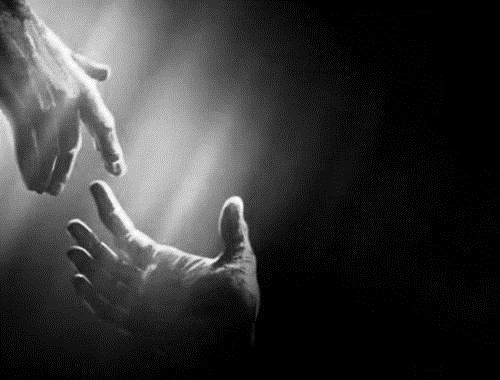 在聚會中一起以唱詩來敬拜神之時，當領唱者、詩歌、音樂、會眾、詩班…一起交會，你該如何進入敬拜神的情境中？《口唱心和的音樂敬拜˙研習會》將帶領我們—認識聖經中的敬拜，能有討神喜悅的敬拜--認識聖詩之美，懂得如何進入詩歌的意境--學習領詩、唱詩，能有更好的預備及練習主辦︰本教會時間︰2/28(三)、3/3(六)，共兩天，      上午9:00~下午5:30 教師︰葉薇心、王麗玲、王玫老師(天韻合唱團團員，詩歌創作人，敬拜主領經驗豐富…)參加對象︰全體會眾，領詩、詩班。也歡迎介紹外教會者參加。費用︰每人300元(含上課、餐食)，不足費用採自由奉獻。報名︰請填寫報名單，連同費用繳交行政辦公室。※詳細課程內容請參閱報名單2/4【福音主日】請弟兄姊妹預備心、以禱告、努力邀請親朋好友，盡上本分，求主施恩。講員︰劉介磐弟兄主題︰離開基督道理的開端，進到生命的完全。